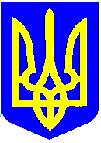 НОВОУШИЦЬКА СЕЛИЩНА РАДАВИКОНАВЧИЙ КОМІТЕТРІШЕННЯ
Відповідно до Житлового кодексу Української РСР, статей 32, 34 Закону України «Про місцеве самоврядування в Україні», Законів України «Про охорону дитинства», «Про забезпечення організаційно-правових умов соціального захисту дітей-сиріт та дітей, позбавлених батьківського піклування», Порядку та Умов надання субвенції з державного бюджету місцевим бюджетам на проектні, будівельно-ремонтні роботи, придбання житла та приміщень для розвитку сімейних та інших форм виховання, наближених до сімейних, підтримку малих групових будинків та забезпечення житлом дітей-сиріт, дітей, позбавлених батьківського піклування, осіб з їх числа, затвердженого постановою Кабінету Міністрів України від 26 травня 2021 року №615:Затвердити протокол місцевої комісії з питань формування пропозицій щодо розподілу обсягу субвенції з державного бюджету місцевим бюджетам на забезпечення житлом дітей-сиріт, дітей позбавлених батьківського піклування, осіб з їх числа у 2021 році від  8 грудня 2021 року №3  (додається).Селищний голова                                                           Анатолій ОЛІЙНИКПРОТОКОЛ № 3місцевої комісії з питань формування пропозицій щодо розподілу обсягу субвенції з державного бюджету місцевим бюджетам на забезпечення житлом дітей-сиріт, дітей позбавлених батьківського піклування, осіб з їх числа у 2021 роцісмт Нова Ушиця                                                               8 грудня 2021 рокуЗаступник голови місцевої комісії: Московчук Олександр – заступник селищного голови з питань діяльності виконавчих органів Новоушицької селищної ради;Секретар місцевої комісії: Мельник Наталія – начальник служби у справах дітей селищної ради;Присутні члени місцевої комісії:Бетлій Оксана –  спеціаліст І категорії відділу комунальної власності та житлово-комунального господарства селищної ради;Танасійчук Юрій – начальник відділу соціального захисту населення селищної радиЗубаль Ігор – начальник юридичного відділу селищної ради;Корецька Валентина – начальник відділу бухгалтерського обліку, звітності та контролю селищної ради;Чорноконь Віктор – завідуючий відділенням соціальної служби для сім’ї, дітей та молоді Новоушицького територіального центру соціального обслуговуванняГринчук Олександр – начальник відділу містобудування, архітектури та економічного розвитку селищної ради;Солодка Тетяна – головний спеціаліст відділу соціального захисту населення селищної ради. Відсутні члени місцевої комісії: Мазур Петро, Громяк Лілія, Власова Маргарита. ПОРЯДОК ДЕННИЙ:Визначення дітей-сиріт, дітей, позбавлених батьківського піклування та осіб з їх числа, які мають право на отримання грошової компенсації для придбання житла в порядку черговості. СЛУХАЛИ 1:.Мельник Наталію – начальника служби у справах дітей селищної ради, яка повідомила, що комісію створено на виконання вимог Порядку та Умов надання субвенції з державного бюджету місцевим бюджетам на проектні, будівельно-ремонтні роботи, придбання житла та приміщень для розвитку сімейних та інших форм виховання, наближених до сімейних, підтримку малих групових будинків та забезпечення житлом дітей-сиріт, дітей, позбавлених батьківського піклування, осіб з їх числа, затвердженого Постановою Кабінету Міністрів України від 26 травня 2021 року №615, розпорядженням селищного голови від 07 липня 2021 року №.106. Цим же розпорядженням затверджено Положення про комісію.Відповідно до пункту 10 Порядку та умов, зазначених вище,  на засіданні комісії необхідно затвердити:список осіб для виплати грошової компенсації із визначенням окремо щодо кожної особи обсягу такої компенсації. Відповідно  до розпорядження Хмельницької обласної державної адміністрації №677/2021-р від 26.08.2021 „Про розподіл  обсягу субвенції на 2021 рік” на Новоушицьку селищну раду  виділено 2229315,0 тис. грн. бюджетних призначень.Відповідно до протоколу №3 засідання регіональної комісії з питань розподілу у 2021 році коштів субвенції з державного бюджету місцевим бюджетам на проектні, будівельно-ремонтні роботи, придбання житла та приміщень для розвитку сімейних та інших форм виховання, наближених до сімейних, підтримку малих групових будинків та забезпечення житлом дітей-сиріт, дітей, позбавлених батьківського піклування, осіб з їх числа від 19 листопада 2021 року на Новоушицьку селищну раду  виділено 2648156,0 тис. грн. бюджетних призначень, яким затверджено уточнений розподіл коштів Субвенції між конкретними дітьми в порядку черговості (додаток 1,2, 3).При визначені осіб, яким першочергово буде надіслано повідомлення про можливість надання грошової компенсації, потрібно врахувати можливість набуття у власність житла шляхом  отримання  спадщини чи дарунку.ВИСТУПИЛИ:  Бетлій Оксана  спеціаліст І категорії відділу комунальної власності та житлово-комунального господарства селищної ради, яка проінформувала, що відповідно до умов Порядку, діти-сироти, діти, позбавлені батьківського піклування та особи з їх числа (далі – діти, особи з числа дітей), які перебувають на квартирному обліку, можуть бути забезпечені грошовою компенсацією за кошти субвенції з державного бюджету. При цьому, однією з умов є забезпечення житлом дітей у порядку черговості перебування на квартирному обліку.ВИСТУПИЛИ: Мельник Наталія – начальник служби у справах дітей селищної ради, яка повідомила, що відповідно до постанови Кабінету Міністрів України від 26.05.2021 року №615, Новоушицька селищна рада  надсилає рекомендованим листом дитині за місцем її проживання/перебування повідомлення про можливість отримання житла за рахунок субвенції або призначення грошової компенсації із зазначенням адреси, за якою необхідно звернутися, та строків звернення. Також, Новоушицька селищна рада додатково інформує дитину за допомогою телефонного зв’язку та надсилає копію повідомлення на її електронну адресу.  Новоушицька селищна рада надає дитині роз’яснення щодо її права на отримання грошової компенсації, ознайомлює з порядком та умовами отримання грошової компенсації під розпис. Дитина протягом трьох робочих днів від дати ознайомлення з порядком та умовами отримання грошової компенсації визначає разом із законним представником або в разі його відсутності — з представником органу опіки та піклування за місцем свого походження (тільки в разі, коли дитина не досягла повноліття або визнана недієздатною особою, цивільна дієздатність якої була обмежена) спосіб реалізації свого права на забезпечення житлом та звертається з відповідною заявою до Новоушицької селищної ради. У разі, коли протягом одного місяця з дати надіслання повідомлення, дитина не звернулася до Новоушицької селищної рада  або протягом трьох робочих днів з дати ознайомлення з порядком та умовами отримання  грошової компенсації не подала заяву про призначення їй грошової компенсації, місцевою комісією приймається рішення про можливість призначення грошової компенсації дитині, яка є наступною за квартирним обліком. За дитиною, яка протягом одного місяця з дати надіслання повідомлення, не звернулася до Новоушицької селищної рада або протягом трьох робочих днів з дати ознайомлення з порядком та умовами отримання житла за рахунок  грошової компенсації не подала заяву про придбання житла, зберігається черговість на квартирному обліку. Заяву про придбання житла або виплату грошової компенсації дитина особисто подає до Новоушицької селищної ради за місцем перебування на квартирному обліку.ВИРІШИЛИ:        1.Інформацію прийняти до відома.        2.Затвердити список дітей-сиріт, дітей, позбавлених батьківського піклування, осіб з їх числа, яким  призначено грошову компенсацію субвенції з державного бюджету, в порядку черговості взяття їх на квартирний облік. (Список додається. Додаток 1).        3.Надіслати рекомендований лист – Шевцовій Алісі Володимирівній, про можливість реалізації свого права на отримання грошової компенсації у 2021 році за рахунок субвенції  з державного бюджету. У разі звернення вище зазначеної особи з числа дітей-сиріт, дітей, позбавлених батьківського піклування, надати роз’яснення щодо її права на отримання за рахунок субвенції грошової компенсації,  ознайомити з порядком та умовами отримання за рахунок субвенції грошової компенсації під розпис.3.4. Підготувати проект рішення виконкому про затвердження протоколу комісії про визначення дітей-сиріт, дітей, позбавлених батьківського піклування, осіб з їх числа, яким призначено грошову компенсацію субвенції з державного бюджету в порядку черговості.Список дітей-сиріт, дітей, позбавлених батьківського піклування, осіб з їх числа, яким буде призначено грошову компенсацію, в порядку черговості взяття їх на квартирний облік.Керуючий справами (секретар) виконавчого комітету   								Валерій ЗВАРИЧУКНова Ушиця№Про затвердження протоколу місцевої комісії з питань формування пропозицiй щодо розподiлу обсягy субвенцiї з державного бюджету мiсцевим бюджетам на забезпечення житлом дiтей-сирiт, дітей, позбавлених батькiвського пiклування, осiб з їх числа у 2021 роціГолосували: «ЗА» - 9 ; «ПРОТИ» - 0; «УТРИМАВСЯ» - 0.Голосували: «ЗА» - 9 ; «ПРОТИ» - 0; «УТРИМАВСЯ» - 0.Московчук Олександр____________________________________Мельник Наталія____________________________________Гринчук Олександр____________________________________Зубаль Ігор____________________________________Корецька Валентина____________________________________Бетлій Оксана____________________________________Солодка Тетяна____________________________________Танасійчук Юрій____________________________________Чорноконь Віктор____________________________________ЗАТВЕРДЖЕНО
Рішення виконавчого комітету Новоушицької селищної радиДодаток №1 до протоколу                                                                                                                                                            місцевої комісії № з/пТериторіальна громадаПрізвище, ім’я, по- батькові дитини, особиДата народженняСтатус(ДС,ДП) наявність інвалідностіДата взяття на квартирний облік, соціальний квартирний облікРішення виконавчого комітету про постановку на облік, №Вікна час постановки на облікОрієнтовна потреба в коштах(грн)Примітка1Новоушицька селищнаШевцова Аліса ВолодимирівнаОсоба з числа ДС (інвалідності немає)соціальний квартирний облік та квартирний облік31.07.2015рішення виконавчого комітету Косиковецької сільської ради від 31.07.2015  року № 24916   418841Всього:418841